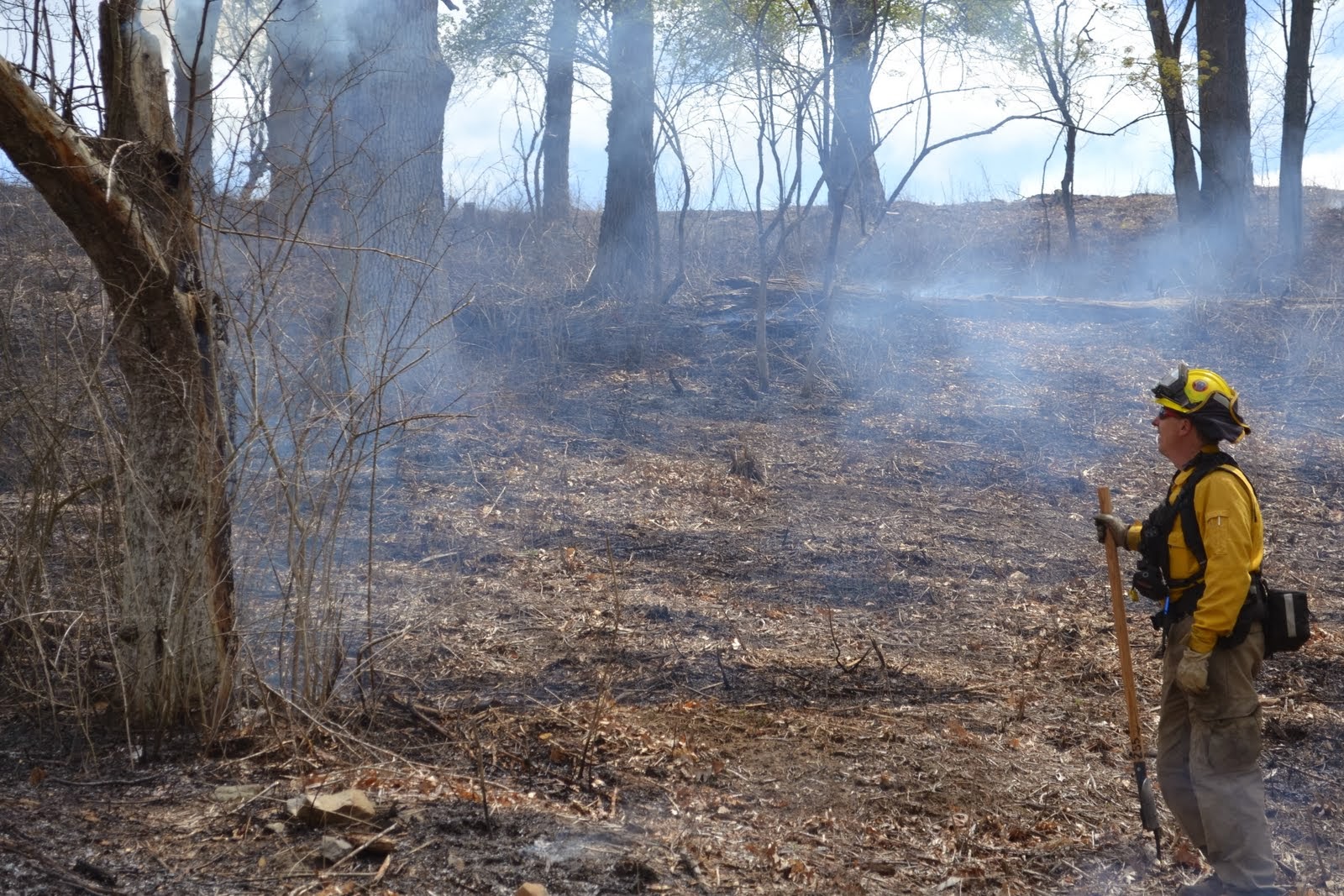 You Are InvitedCurrent and Future FireScapes of Pennsylvania:linking science, management and public perceptionsNew date! Thursday, June 4, 2015The Pennsylvania State University, Location TBD10am – 3pm RSVP to Erica Smithwick by Friday May 29th  (smithwick@psu.edu)Please join us for discussions about prescribed fire and wildfire preparedness in the Mid-Atlantic region.  We will bring together social and ecological scientists, managers, and practitioners to explore synergies in approaches, goals, and methodology. Lunch providedIf you need travel assistance, please contact Erica Smithwick (smithwick@psu.edu)Sponsored by The Center for Landscape Dynamics (www.cld.psu.edu) & Penn State Institutes of Energy and the Environment (PSIEE) (www.psiee.psu.edu) 